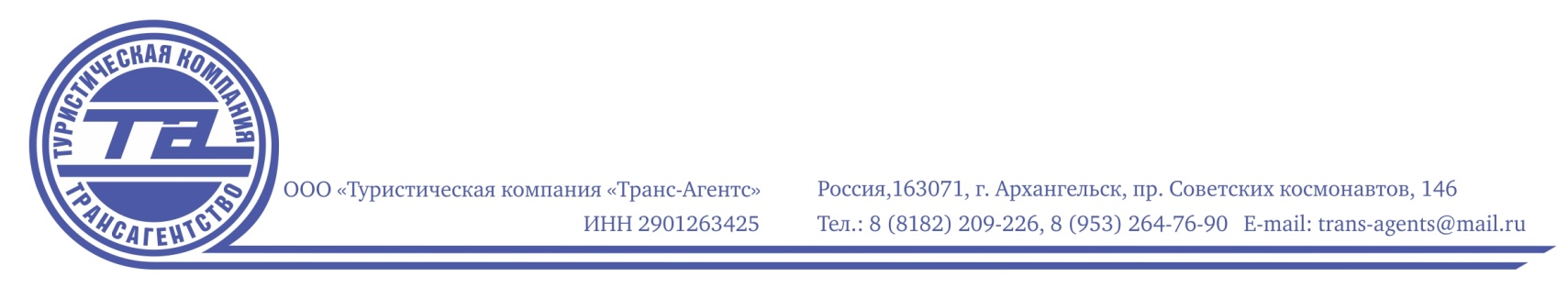 Однодневный экскурсионно-развлекательный тур «ПРАЗДНИК ОЛЕНЯ», 8 марта 2018 г.Приглашаем вас на ежегодный праздник, посвящённый уникальным арктическим животным – Северным Оленям.Место проведения: Архангельская обл., Пинежский р-н, пос.Голубино (188-ой км трассы Архангельск-Пинега-Мезень)Время проведения: 8 марта 2018 года с 11.00 до 16.00В ПРОГРАММЕ:Выступление творческих коллективов, которые познакомят нас с культурой и традициями жителей Крайнего Севера.Работа интерактивных площадок, где каждый участник сможет:- Увидеть Северных Оленей и покормить их; - Познакомиться с оленеводами-кочевниками, их бытом и национальными костюмами; - Поучаствовать в традиционных соревнованиях ненцев и коми; - Попробовать национальные блюда из оленины и рыбы; - Покататься на оленьих упряжках, снегоходах и квадрацикле; - Принять участие в мастер-классах;- Получить «Чумовое» предсказания от Шамана; - Соревнования «Мужские и Женские Гонки на оленьих упряжках», где оленеводы будут сражаться за личное первенство. В этом году гонки пройдут в новом формате.Работа сувенирных рядов, где каждый сможет запастись экологически чистым мясом оленя, приобрести шкуры, пимы, рога, сувениры Севера.Стоимость участия: при бронировании до 20.02.2018 г.: – 500 рублей взрослый билет,– 300 рублей детский (до 12 лет)- дети до 5 лет – бесплатно Стоимость участия при бронировании после 20.02.2018 – 700 рублей взрослый билет– 500 рублей детский - дети до 5 лет – бесплатноВ стоимость билета входит участие в празднике с дегустацией национальных блюд, участие в конкурсах и интерактивных площадках. Трансфер: Архангельск – Голубино – Архангельск (выезд в 7-30, отьезд в 16-30) 1200 руб./чел. – взрослый; 800 руб/чел - детский Северодвинск - Голубино – Северодвинск (выезд в 6-00, отьезд в 16-30) 1400 руб./чел. – взрослый, 1000 руб/чел. - детскийПитание:На территории праздника будут работать точки горячего питания.Также можно заранее заказать комплексный обед в ресторане «Голубино» (300 руб/чел)Добро пожаловать на ПРАЗДНИК ОЛЕНЯ!